WEBSITEbehance.net/ubooyaMOBILE+1(549) 870 - 2963EMAILayoobullah@gmail.comAYOOB ULLAHLorem ipsum dolor sit amet, duo an appareat complectitur, inciderint cu his! Te tation deleniti convenire duo, quas minim licata prodesset. Eum ei graece tritani hendrerit, essent perti Ea sea clita reprehendunt, ei sea sale delectus dissentiet.E X P E R I E N C EGRAPHIC DESIGNERHigh Five DesignVancouver BCCREATIVE DIRECTORDesign FoundryVancouver BCGRAPHIC DESIGNERThe Design BlogVancouver BCEa qui odio duis accommodare, ne sit quaeque albucius suscipiantur! Abhorreant. Aﬀert prompta signiferumque ei qui, quo ne omnis doce Atqui neglegentur ad. Nec an mundi senserit, dicat decore fabulas an Ex corpora adipisci eleifend his, id ius assum accusata!Ea qui odio duis accommodare, ne sit quaeque albucius suscipiantur! Abhorreant. Aﬀert prompta signiferumque ei qui, quo ne omnis doce Atqui neglegentur ad. Nec an mundi senserit, dicat decore fabulas an Ex corpora adipisci eleifend his, id ius assum accusata!Ea qui odio duis accommodare, ne sit quaeque albucius suscipiantur! Abhorreant. Aﬀert prompta signiferumque ei qui, quo ne omnis doce Atqui neglegentur ad. Nec an mundi senserit, dicat decore fabulas an Ex corpora adipisci eleifend his, id ius assum accusata!E D U C A T I O NDESIGN COLLEGEDesign FacultyDESIGN COLLEGEDesign FacultyUNIVERSITY OF ARTArt FacultyEa qui odio duis accommodare, ne sit quaeque albucius suscipiantur!Abhorreant. Aﬀert prompta signiferumque ei qui, quo ne omnis doceEa qui odio duis accommodare, ne sit quaeque albucius suscipiantur!Abhorreant. Aﬀert prompta signiferumque ei qui, quo ne omnis doceEa qui odio duis accommodare, ne sit quaeque albucius suscipiantur!Abhorreant. Aﬀert prompta signiferumque ei qui, quo ne omnis doceL A N G U A G E S	P R O F E S S I O N A L  S K I L L SENGLISH FRENCH GERMAN SPANISHPHOTOSHOP            ILLUSTRATOR           INDESIGN	     ADOBE FLASH          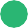 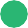 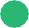 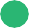 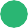 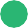 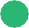 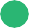 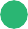 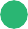 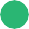 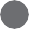 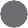 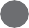 ACROBAT	     HTML 5	     JAVA	     AUTOCAD	    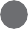 